VOCABULARIOOpposite – Adjacent – Hypotenuse Usa una de las siguientes palabras para etiquetar cada lado de los dos triángulos: opposite, adjacent o hypotenuse
.Triángulo 1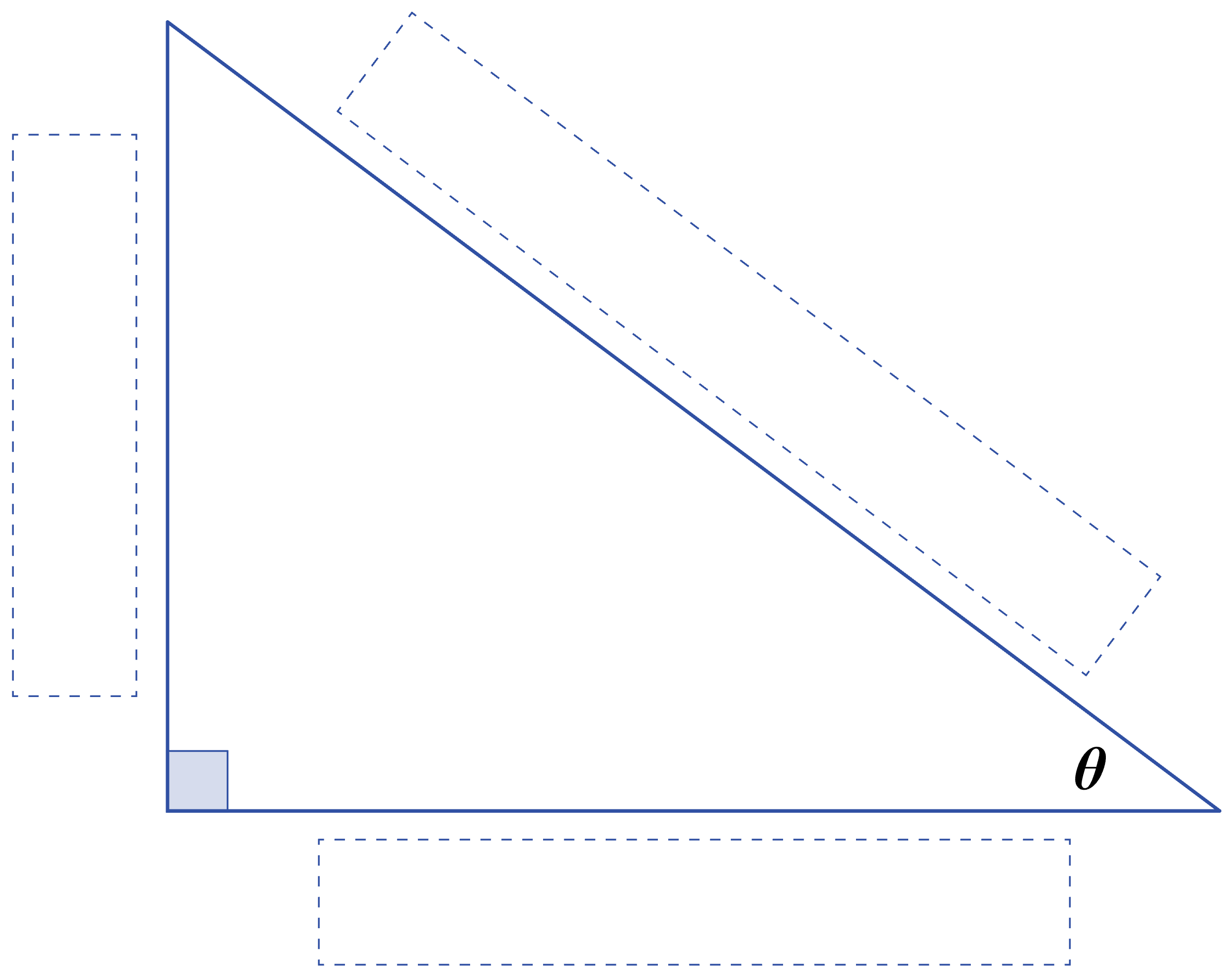 Triángulo 2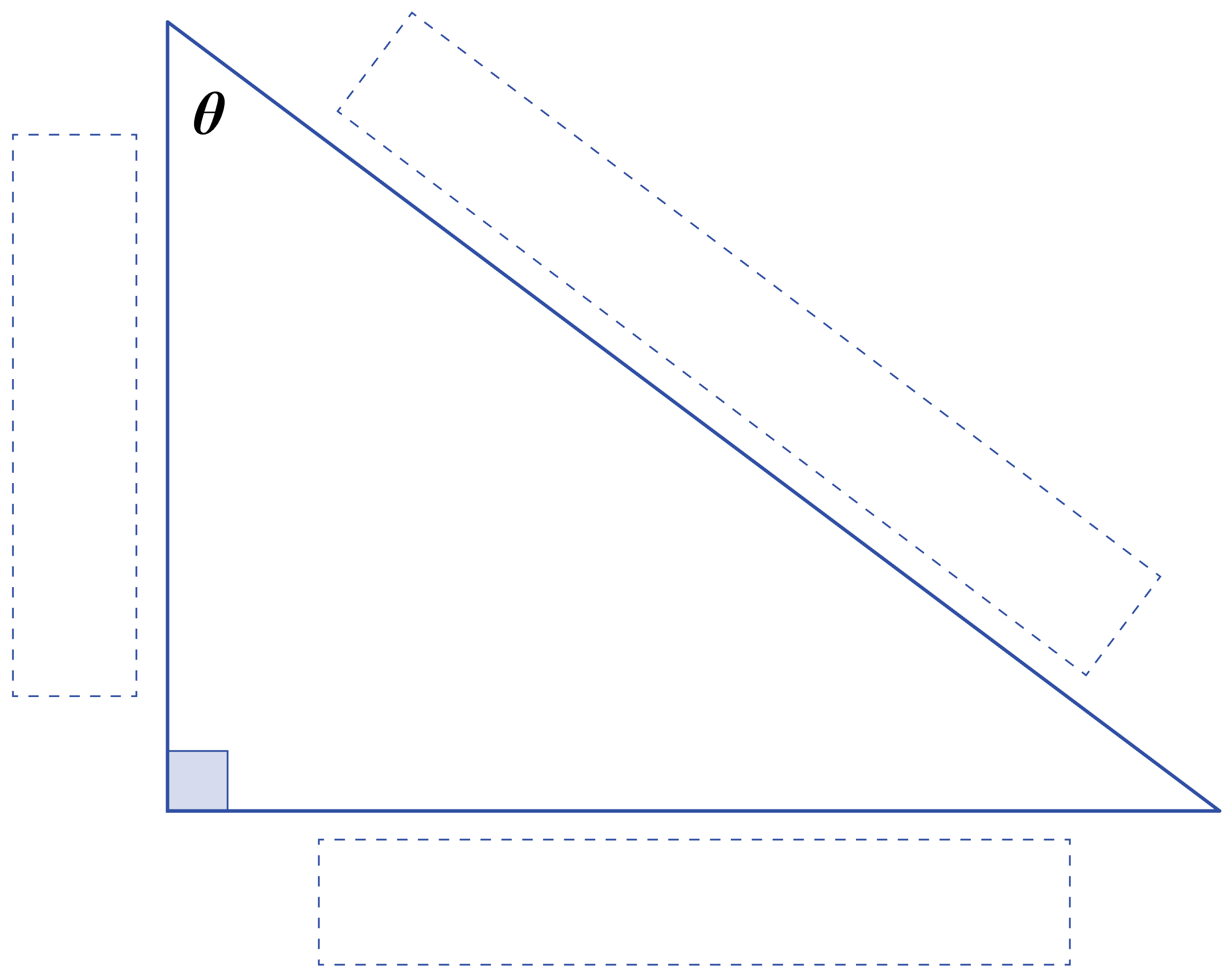 